	Target Number Cards	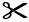 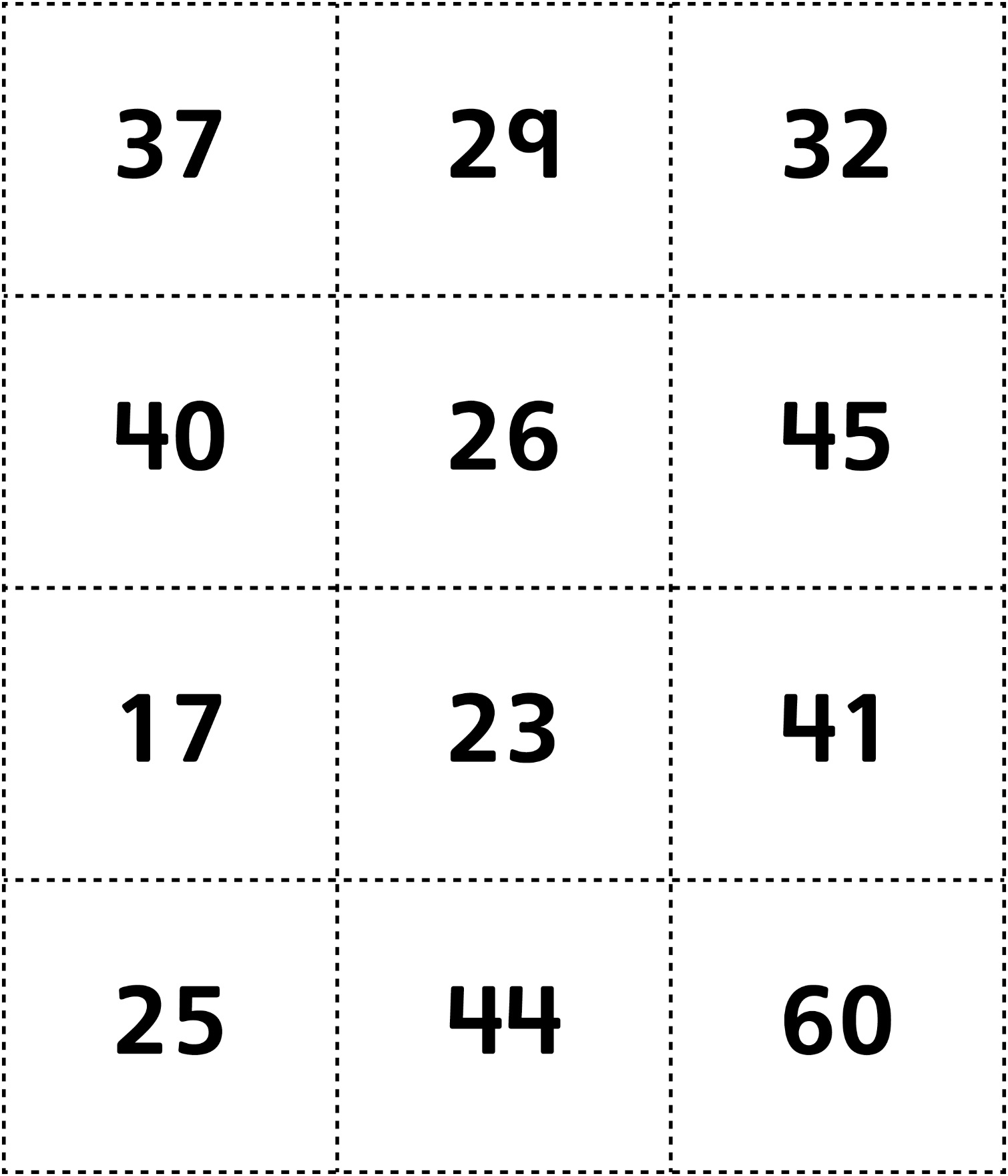 	Target Number Cards	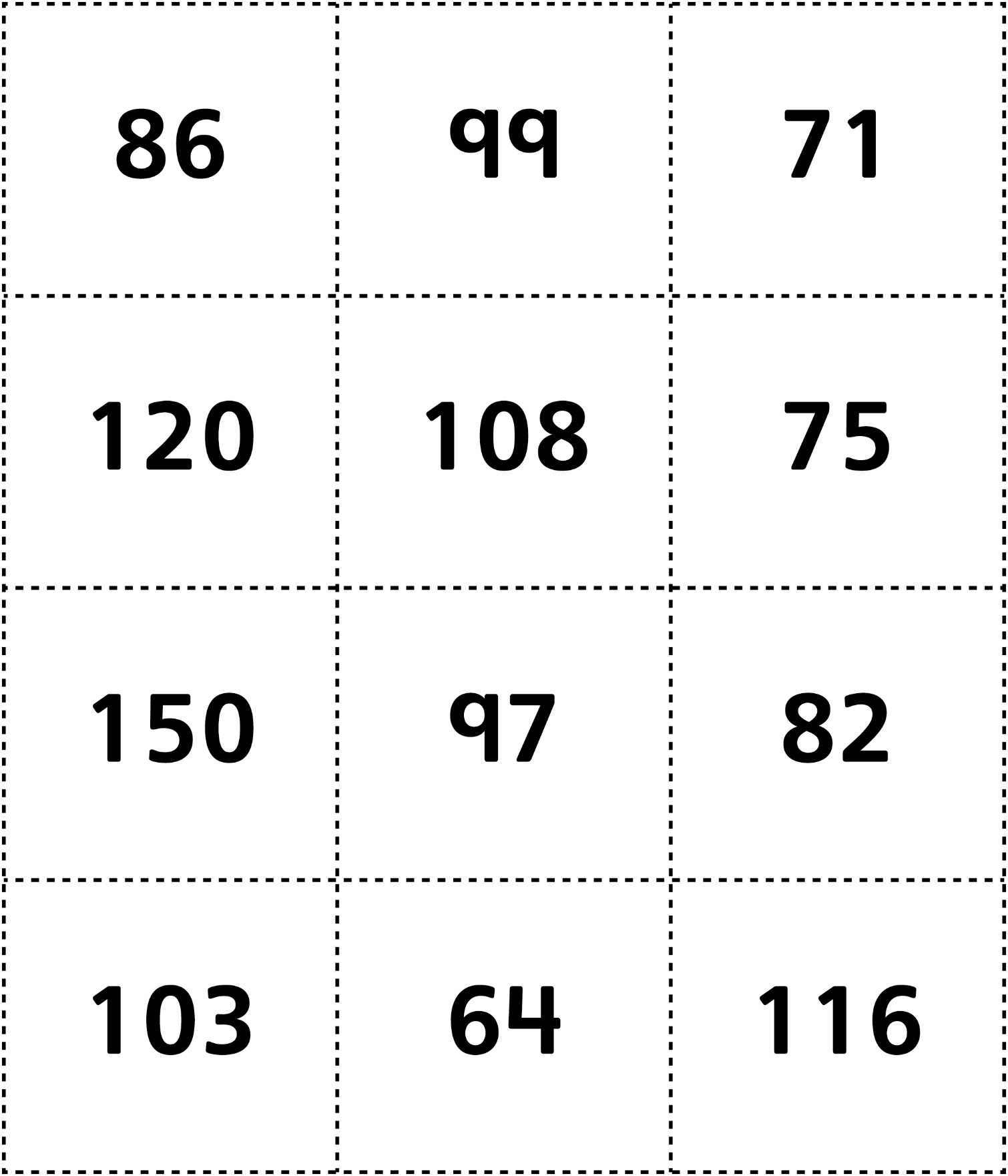             Target Number Cards (for Accommodations) 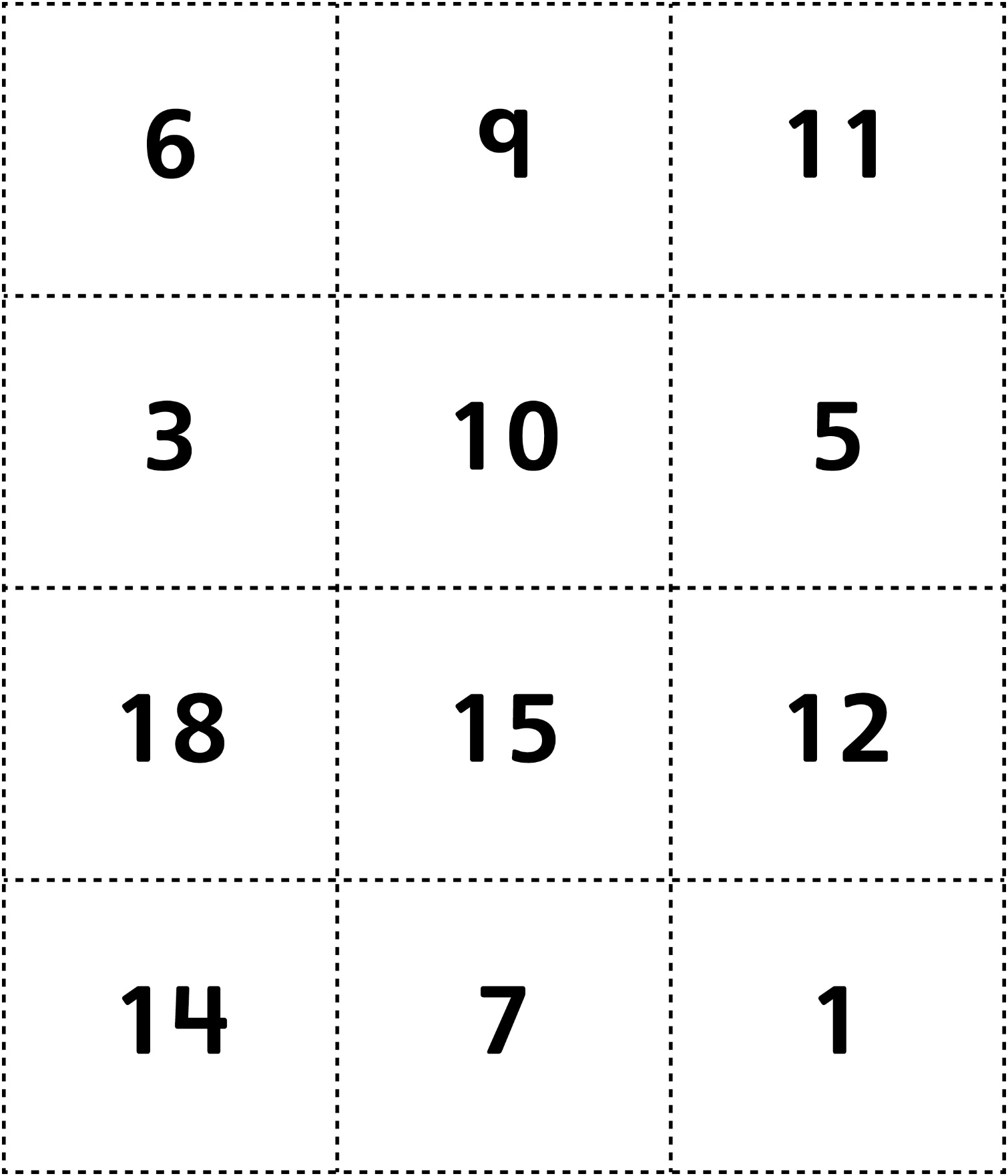 